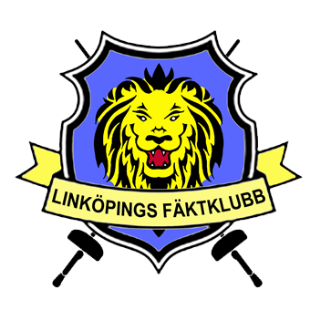             Välkommen till Mekarkurs!Vill du lära dig göra enklare reparationer och underhåll av dina värjor på egen hand? Vi kan hjälpa dig med detta.Vill du montera ihop en egen värja? Det kan du få hjälp med den 7:e april. Klubben har klingor och övriga reservdelar till salu. Kontakta Calin för mer information.Datum: 2019.04.07Tid: 10:00 –11:30, i klubbens träningslokal på FurirgatanAnmälan till András Borsodi via mejl: andras.borsodi@boremail.com eller sms: 070-4932991